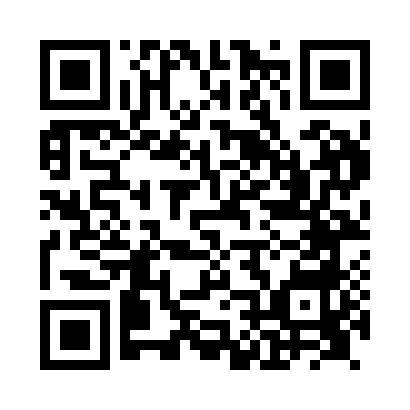 Prayer times for Ardullie, Highland, UKWed 1 May 2024 - Fri 31 May 2024High Latitude Method: Angle Based RulePrayer Calculation Method: Islamic Society of North AmericaAsar Calculation Method: HanafiPrayer times provided by https://www.salahtimes.comDateDayFajrSunriseDhuhrAsrMaghribIsha1Wed3:205:261:156:299:0511:102Thu3:195:231:146:309:0711:113Fri3:185:211:146:329:0911:124Sat3:175:181:146:339:1111:135Sun3:155:161:146:349:1311:146Mon3:145:141:146:369:1611:157Tue3:135:121:146:379:1811:168Wed3:125:091:146:389:2011:179Thu3:115:071:146:399:2211:1810Fri3:105:051:146:409:2411:1911Sat3:095:031:146:429:2611:2012Sun3:075:011:146:439:2811:2113Mon3:064:581:146:449:3011:2214Tue3:054:561:146:459:3211:2315Wed3:044:541:146:469:3411:2416Thu3:034:521:146:479:3611:2517Fri3:024:501:146:499:3811:2618Sat3:024:491:146:509:4011:2719Sun3:014:471:146:519:4211:2820Mon3:004:451:146:529:4411:2921Tue2:594:431:146:539:4611:3022Wed2:584:411:146:549:4811:3123Thu2:574:401:146:559:5011:3224Fri2:564:381:146:569:5211:3325Sat2:564:361:156:579:5311:3426Sun2:554:351:156:589:5511:3527Mon2:544:331:156:599:5711:3628Tue2:544:321:157:009:5811:3729Wed2:534:311:157:0010:0011:3830Thu2:524:291:157:0110:0211:3931Fri2:524:281:157:0210:0311:39